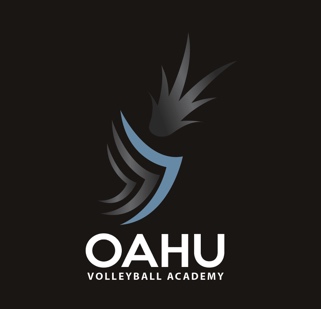 Registration Form Volleyball Training Clinics Name of Participant: First Name: ________________________ Last Name: ______________________________ Address: ________________________________________________________________________ City:____________________ State:_____________  Zip Code:_________________________ School: _____________________ Grade: ______ Birthdate: _____________Age________ Parent Information: Mom’s Name: _______________________________ 	Email: ______________________________ Cell Phone No: ______________________________ 	Work No: __________________________ Dad’s Name ________________________________	 Email: ______________________________ Cell Phone No: ______________________________ 	Work No: ___________________________Medical Information: Physician Name ______________________________Phone No. ______________________ Medical Issues: Yes _____ No _____ If yes please explain _______________________________________________________________________________ Allergies: Yes ______ No ______ if yes please list __________________________________ PAYMENT Registration Fees: CASH or CHECK ONLY FEES ARE NON-REFUNDABLE AND NON-TRANSFERABLE Please make check payable to: Oahu Volleyball Academy Check No. ________ Amt. _______ Please indicate which clinic you are registering for:__________ Ball Control Clinic (Girls: Ages 13-14)Dates:  Sunday’s, 2/3, 2/10, 2/17 & 2/24Time:  9:00 am – 10:30 amLocation:  Email/register for detailsCost:  $180 FOR ALL 4 SESSIONS (USE IT OR LOSE IT) or $50 walk-ins_________ Passing & Defense Clinic (Boys & Girls: Ages 13-14 (targeting the intermediate players)Dates:  Sunday’s, 3/3, 3/10, 3/17, 3/24 & 3/31Time:  9:30 am – 10:30 amLocation:  Email/register for detailsCost: $200 FOR ALL 4 SESSIONS (USE IT or LOSE IT) or $50 walk-ins________ All Skills Clinic (Girls: Ages 15+)Dates: Sunday’s, 2/3, 2/10, 2/17 & 2/24Time:  11:00 am – 12:30 pmLocation:  Email/register for detailsCost:  $180 FOR ALL 4 SESSIONS (USE IT or LOSE IT) or $50 walk-insClinic descriptions can be viewed on-line at www.oahuvolleyballacademy.org or check out our Instagram at #OVAHAWAIIQuestions email at oahuvolleyball@gmail.com*ALL ATHLETES MUST REGISTER ONLINE PRIOR TO CLINIC DAY*